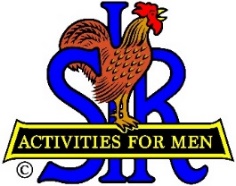 SIR State Bowling CommitteeSir Dan Weller, Chairman925-935-5510    dweller@astound.netSIR STATE BOWLING COMMITTEEGENERAL MEETING (ZOOM)10:00 AM Saturday, September 10, 2022 To: SIR Bowling Executive Committee, Tournament Managers, Bowling Activity Chairmen  Hi guys, this is a reminder that we will be having a general Zoom meeting on Saturday, September 10 from 10 AM to noon.A lot of bowling has been done since our last meeting. The purpose of this meeting is to discuss how the completed tournaments have been, discuss the results of the modified SIR State Bowling Tournament, and to review the proposed 2023 tournament calendar.An agenda will be sent out in a few weeks.  In the meantime, please send me with suggestions for topics to discuss at the September meeting.Wishing you happy bowling,DanZoom Credentials:https://us02web.zoom.us/j/9259355510?pwd=NnVLQlRUQjdXRjZYdWtoL3pvbzM0Zz09 Meeting ID: 925 935 5510 
Passcode: 279941 